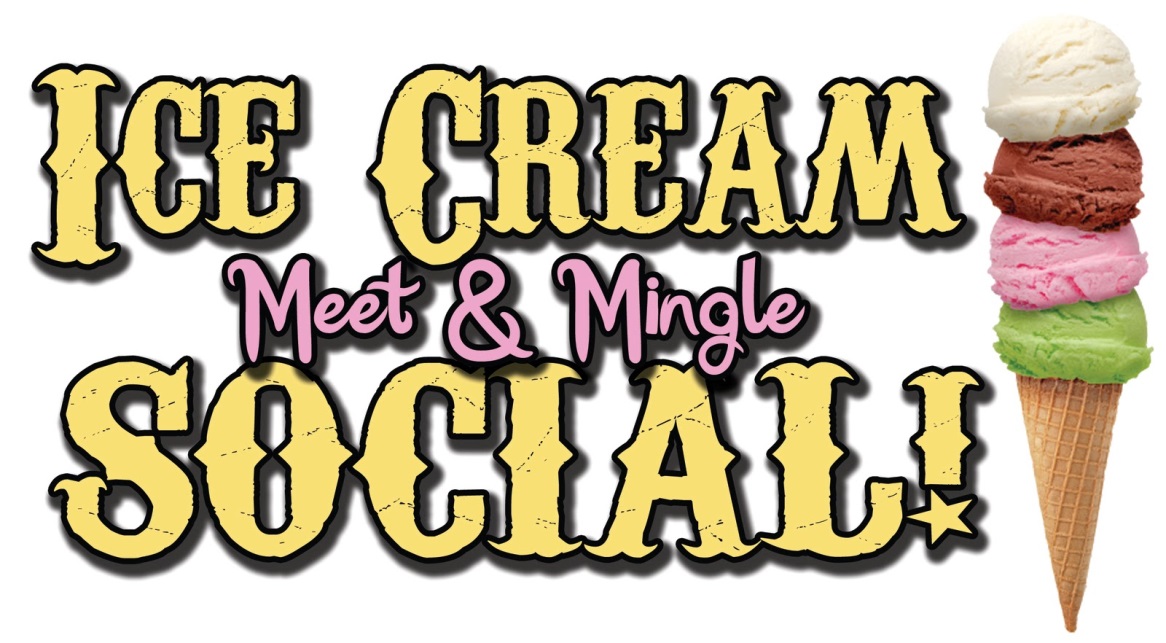 HERE’S THE SCOOP…WHAT: JOIN US FOR AN ICE CREAM SOCIAL SPONSORED BY THE PTAWHO:  OAK RIDGE FAMILIESWHEN: SEPTEMBER 11, 2017 AT 6:30PMWHERE: THE GREAT ROOMPTA MEETING WILL IMMEDIATELY FOLLOW THE ICE CREAM SOCIAL (IN THE GREAT ROOM).  NO BABYSITTING WILL BE PROVIDED FOR THIS MEETING.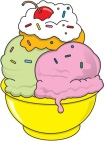 ***IF YOU ARE ATTENDING AND YOUR CHILD NEEDS A NON DAIRY OR OTHER TOP 8 ALLERGY FRIENDLY OPTION, PLEASE CONTACT THE ALLERGY AWARENESS CHAIR, ELIZABETH MULHEISEN AT ELIZABETH.MULHEISEN@GMAIL.COM